ACTIVIDAD: OBSERVAR LOS SIGUIENTES VIDEOS DE EDUCATINA Y REALIZAR RESUMEN EN MAPA CONCEPTUAL DE CADA UNO.LOS PRIMEROS FILOSOFOShttps://www.youtube.com/watch?v=Hz1D8If76jc&index=3&list=PLD365B0AA6E81F5D0PARMENIDEShttps://www.youtube.com/watch?v=m74gjBbLN1Q&index=19&list=PLD365B0AA6E81F5D0HERACLITOhttps://www.youtube.com/watch?v=dHQIQMYbhvU&list=PLD365B0AA6E81F5D0&index=19&t=0sPITAGORAShttps://www.youtube.com/watch?v=PGPuH8jsnJ4&index=16&list=PLD365B0AA6E81F5D0LOS SOFISTAShttps://www.youtube.com/watch?v=pAuzmX9hR-s&index=20&list=PLD365B0AA6E81F5D0SOCRATEShttps://www.youtube.com/watch?v=CkqHg4EaaZY&list=PLD365B0AA6E81F5D0&index=4ACTIVIDAD: REALIZAR DIEZ PREGUNTAS TIPO ICFES DE CADA UNO DE LOS VIDEOS.NOTA: 	Presentar en el Portafolio, bien organizado.		Prepararse para la evaluación.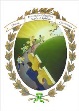 INSTITUCION EDUCATIVA MARISCAL ROBLEDOINSTITUCION EDUCATIVA MARISCAL ROBLEDOINSTITUCION EDUCATIVA MARISCAL ROBLEDOCODCODVERINSTITUCION EDUCATIVA MARISCAL ROBLEDOINSTITUCION EDUCATIVA MARISCAL ROBLEDOINSTITUCION EDUCATIVA MARISCAL ROBLEDOTALLER DE APOYOTALLER DE APOYOTALLER DE APOYOFECHAFECHAGRADOTALLER DE APOYOTALLER DE APOYOTALLER DE APOYO2P 20182P 2018DécimoDOCENTEJuan Diego Uribe OAREAAREAFilosofíaFilosofía